МБОУ « ВЯЗОВСКАЯ СРЕДНЯЯ ОБЩЕОБРАЗОВАТЕЛЬНАЯ ШКОЛА »ПРОХОРОВСКИЙ  РАЙОН     БЕЛГОРОДСКАЯ ОБЛАСТЬПРИКАЗ    от   31.08.2023 года                                                                          № 192/43 «О назначении ответственного за качество и безопасность получаемой и выдаваемой продукции»С целью  качественной и безопасной организации питания в школе               Приказываю:Назначить ответственным за качество и безопасность получаемой и выдаваемой продукции в школе повара школы Коврыгину Л.Н., в дошкольной группе – КатунинуВ.Б.Контроль за исполнением данного приказа оставляю за собой.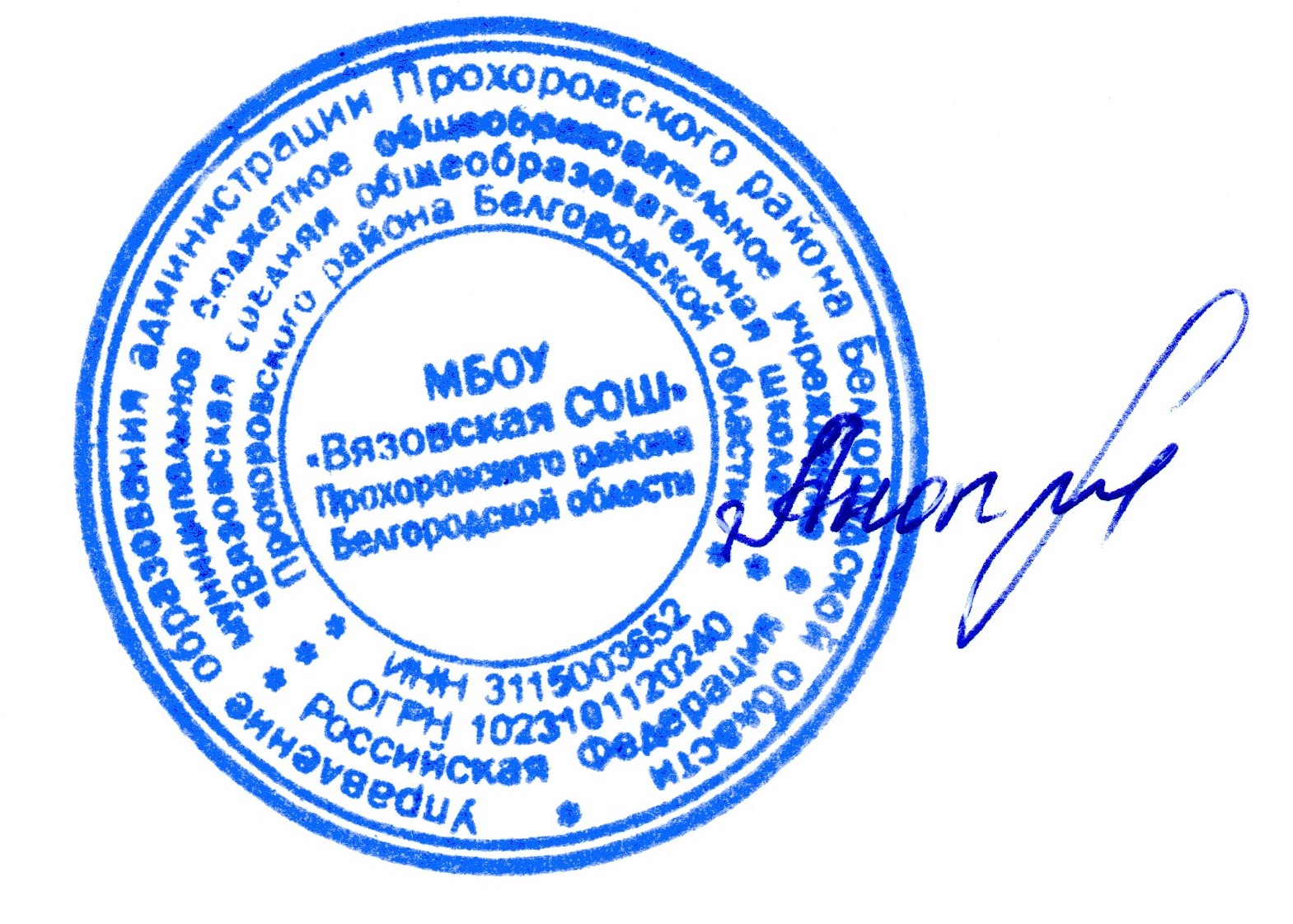 С приказом ознакомлен:               Директор  школы                               Аноприева Е.А.   __________ Л.Н. Коврыгина____________В.Б.Катунина